Pomicanje točkice pomoću nagiba microbitaNa početku će se točkica pojaviti u gornjem lijevom kutu, i nakon toga će se naginjanjem microbita kretati u sva 4 smjeraPaljenje LED svjetla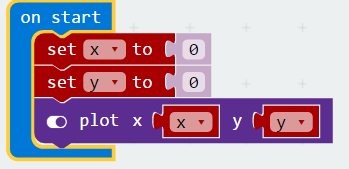 Pomaknimo točkicu udesno:Nagibom udesno (on Tilt Right) iz INPUT kategorije(ON SHAKE promijeni u ON Tilt right)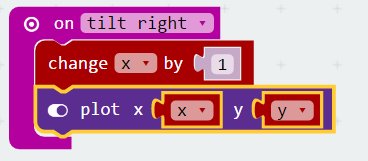 Kako će LED diode koje su već bile upaljene ostati, moramo ubaciti CLEARSCREN naredbu. Također kako nam je x koordinata najviše 4,moramo x varijablu ograničiti da se mijenja samo ako je manja od 4.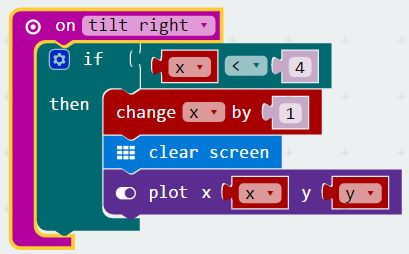 Na sličan način napravimo i za nagib ulijevo: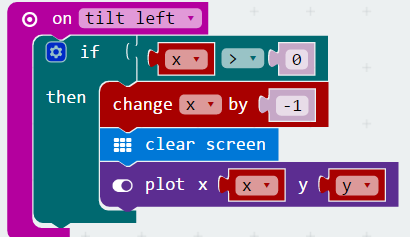 Kako ne postoje naredbe Tilt Up i Tilt Down iskoristit ćemo naredbe Logo Up i Logo Down kako bi mijenjali y koordinatu: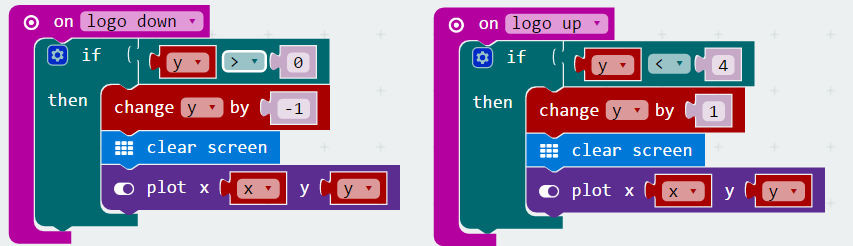 